ISOLASI DAN IDENTIFIKASI SENYAWA METABOLIT SEKUNDER DALAM FRAKSI ETIL ASETAT DAUN KEMBANG BULAN (Tithonia diversifolia)Oleh:Ratri Wulan Purnamastuti11307141021Pembimbing Utama	: Dr. Amanatie, M.Pd, M.Si.ABSTRAKPenelitian ini bertujuan mengisolasi dan mengkarakterisasi senyawa metabolit sekunder dalam fraksi etil asetat daun Kembang bulan berdasarkan hasil analisis spektra UV-Vis, FTIR, dan GC-MS.Isolasi dilakukan dengan maserasi menggunakan etanol, lalu dipekatkan. Ekstrak etanol dipartisi menggunakan n-heksana, kemudian etil asetat. Fraksi etil asetat dipekatkan dan difraksinasi menggunakan KVC. Fraksi nomor 1-4 dimurnikan menggunakan KKG dan KLT, sehingga diperoleh senyawa F5a. Hasil uji kemurnian menunjukkan adanya noda tunggal dengan perbandingan eluen n- heksana : etil asetat = 6,5 : 3,5 (Rf = 0,75), n-heksana : etil asetat = 7: 3 (Rf =0,65), n-heksana : etil  asetat = 7,5 : 2,5  (Rf = 0,525).Senyawa diidentifikasi menggunakan spektrofotometer UV-Vis, FTIR, dan GC-MS.Spektra UV-Vis senyawa F5a menunjukkan	maks pada 205,5 nm. Spektra FTIR senyawa (F5a) menunjukkan serapan -OH, C=O, C=C, CH2, CH3, dan C-O. Sedangkan  spektra  GC-MS  menunjukkan  adanya  senyawa metabolit  sekunder dengan massa molekul relatif sebesar 222 dan rumus molekul C15H26O. Berdasarkan analisis data spektrofotometer UV-Vis, spektrometer FTIR, GC-MS dapat disimpulkan bahwa senyawa hasil isolasi dari fraksi etil asetat daun Kembang bulan (Tithonia diversifolia) tersebut yaitu farnesol.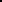 Kata kunci	: isolasi, Kembang bulan, senyawa metabolit sekunder